Ce dossier comporte les documents suivants :  La fiche récapitulative des périodes de formation en milieu professionnel et/ou des activités professionnelles   Les attestations de formation en entreprise  La ou les attestations d’activités professionnellesNombre de documents joints : ……………Je, soussigné (e) ………………………………… responsable du centre de formation, certifie la vérification de l’ensemble des documents fournis.A …………………………………………le ………………………        Cachet et signature du chef d’établissementConformément à l’article D.124-9 du code de l’éducation, une attestation de stage est délivrée par l’organisme d’accueil à tout élève. Ce document doit être complété et signé le dernier jour de la période de formation en milieu professionnel par un responsable autorisé de l’entreprise d’accueil et remise au stagiaire.RATTRAPAGE DES JOURS D’ABSENCE : Déclaration de l’entreprise avant la fin effective du contrat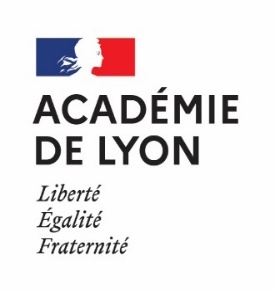 CAP METIERS DE LA COIFFUREArrêté du 05/06/2019SESSION  20….DOCUMENT RÉCAPITULATIF DES PÉRIODES DE FORMATION EN MILIEU PROFESSIONNEL ET/OU  DES ACTIVITES PROFESSIONNELLESDOCUMENT RÉCAPITULATIF DES PÉRIODES DE FORMATION EN MILIEU PROFESSIONNEL ET/OU  DES ACTIVITES PROFESSIONNELLESCANDIDATNOM : ……….……………………… Prénom : …………..…….……… Date de naissance : ……Candidat scolaire 2 ans Candidat scolaire 1 an Candidat apprenti ou salarié (2 ans de formation)Candidat apprenti ou salarié (1 an de formation)Parcours mixteETABLISSEMENT DE FORMATIONNom : ………………………………………………………………………………………………………Adresse : …………………………………………………………………………………………………Nom du responsable : ……………………………………………..Téléphone : ……………………Fiche récapitulative des périodes de formation en milieu professionnel et/ou des activités professionnellesCAP Métiers de la coiffure                 Session 20……Nom: ………………………….…………………………Prénom : ……………………………………………….Nom: ………………………….…………………………Prénom : ……………………………………………….Nom: ………………………….…………………………Prénom : ……………………………………………….PériodesStructures(Nom et adresse)Modalité de formationDuAuModalité de formation :  PFMP   Apprentissage/activités professionnelleDuAuModalité de formation :  PFMP   Apprentissage/activités professionnelleDuAuModalité de formation :  PFMP   Apprentissage/activités professionnelleDuAuModalité de formation :  PFMP   Apprentissage/activités professionnelleTotal durée de formation en milieu professionnelTotal durée de formation en milieu professionnel    ……..   Semaines  (si PFMP)    ……..   Mois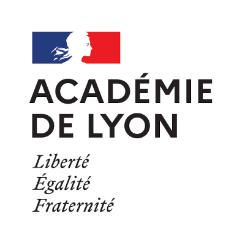 CAP Métiers de la coiffureAttestation de formation en milieu professionnel N°…L’entreprise NOM de l’ENTREPRISE :   …..………………………….……………………………………....Adresse : ……………………………………………………………………………………………..……N° d’immatriculation de l’entreprise : …………………………………………………………………………………….Représenté(e) par : ………………………………………… Fonction : ……………………………………..Nom du tuteur : ……………………………………………… Fonction : …………………………………….Adresse électronique : ………………………………..   : …………………………………….Atteste que l’élèveNOM de l’ELEVE : ……………….…….…….   Prénom : ……………………… Date de naissance : …………                         Classe : ……………………Scolarisé(e) dans l’établissementNOM de l’établissement de formation: ……………………………………………………………………….Adresse : ………………………………………………………………………………………………………Représenté par M/Mme ....…………………………………………………en qualité de chef d’établissementA effectué une Période de Formation en Milieu Professionnel dans l’entreprise du ……………………………… au …………………………………………Soit ……..semainesNombre de retards : …………     Nombre jours d’absence : …….….…DateSignature Cachet de la structure obligatoireNombre de jours rattrapésDates de rattrapageCachet de la structure CAP Métiers de la coiffureAttestation d’activités professionnelles N°…L’entreprise NOM de l’ENTREPRISE :   …..………………………….……………………………………....Adresse : ……………………………………………………………………………………………..……N° d’immatriculation de l’entreprise : …………………………………………………………………………………….Représenté(e) par : ………………………………………… Fonction : ……………………………………..Adresse électronique : ………………………………..   : …………………………………….Atteste que le candidatNOM  : ……………….…….…….   Prénom : ……………………… Date de naissance : …………                    Candidat salarié     Candidat apprenti A été salarié dans l’entreprise du ……………………………… au ………………………………………… Sans rupture de contrat      Avec rupture de contratDateSignature Cachet de la structure obligatoire